ГОСТ 2.723-68 Единая система конструкторской документации (ЕСКД). Обозначения условные графические в схемах. Катушки индуктивности, дроссели, трансформаторы, автотрансформаторы и магнитные усилители (с Изменениями N 1, 2, 3)
ГОСТ 2.723-68

Группа Т52
МЕЖГОСУДАРСТВЕННЫЙ СТАНДАРТ


Единая система конструкторской документации


ОБОЗНАЧЕНИЯ УСЛОВНЫЕ ГРАФИЧЕСКИЕ В СХЕМАХ

Катушки индуктивности, дроссели, трансформаторы, автотрансформаторы и магнитные усилители

Unified system for design documentation. Graphic identifications in schemes. Inductive coils, chokes, transformers, autotransformers and magnetic amplifiersМКС 01.080.40
29.100Дата введения 1971-01-01
ИНФОРМАЦИОННЫЕ ДАННЫЕ1 РАЗРАБОТАН И ВНЕСЕН Комитетом стандартов, мер и измерительных приборов при Совете Министров СССР
2 УТВЕРЖДЕН И ВВЕДЕН В ДЕЙСТВИЕ Постановлением Комитета стандартов, мер и измерительных приборов при Совете Министров СССР от 13.08.68 N 1292
3 ВЗАМЕН ГОСТ 7624-62 в части разд.11
4 ССЫЛОЧНЫЕ НОРМАТИВНО-ТЕХНИЧЕСКИЕ ДОКУМЕНТЫ
5 ИЗДАНИЕ (апрель 2010 г.) с Изменениями N 1, 2, 3, утвержденными в марте 1981 г., июле 1991 г., октябре 1993 г. (ИУС 6-81, 10-91, 5-94), Поправками (ИУС 3-91, 6-95)

1а. Настоящий стандарт устанавливает условные графические обозначения катушек индуктивности, дросселей, трансформаторов, автотрансформаторов, трансдукторов и магнитных усилителей на схемах, выполняемых вручную или автоматизированным способом, изделий всех отраслей промышленности и строительства.

(Измененная редакция, Изм. N 3).
1. Устанавливаются три способа построения условных графических обозначений для трансформаторов и автотрансформаторов:

упрощенный однолинейный;

упрощенный многолинейный (форма I);

развернутый (форма II).
2. В упрощенных однолинейных обозначениях обмотки трансформаторов и автотрансформаторов изображают в виде окружностей (черт.1). Выводы обмоток показывают одной линией с указанием на ней количества выводов в соответствии с требованиями ГОСТ 2.721. В автотрансформаторах сторону высшего напряжения изображают в виде развернутой дуги (черт.2).
Черт.1. Обозначение обмотки трансформаторов и автотрансформаторов в виде окружностей в упрощенных однолинейных обозначениях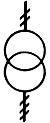 Черт.1Черт.2. Изображение стороны высшего напряжения в виде развернутой дуги в автотрансформаторах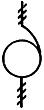 Черт.2 
В настоящем стандарте примеры упрощенных однолинейных обозначений трансформаторов и автотрансформаторов не приведены.
3. В упрощенных многолинейных обозначениях обмотки трансформаторов (черт.3) и автотрансформаторов (черт.4) изображают аналогично упрощенным однолинейным обозначениям, показывая выводы обмоток.
Черт.3. Упрощенное многолинейное обозначение обмотки трансформаторов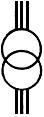 Черт.3Черт.4. Упрощенное многолинейное обозначение обмотки автотрансформаторов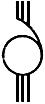 Черт.44. В развернутых обозначениях обмотки трансформаторов и автотрансформаторов изображают в виде цепочек полуокружностей.
Обозначения элементов катушек индуктивности, дросселей, трансформаторов, автотрансформаторов и магнитных усилителей5. Обозначения элементов катушек индуктивности, дросселей, трансформаторов, автотрансформаторов и магнитных усилителей приведены в табл.1.

Таблица 1Примеры построения обозначений катушек индуктивности, дросселей, трансформаторов, автотрансформаторов и магнитных усилителей6. Примеры построения обозначений катушек индуктивности, дросселей, трансформаторов, автотрансформаторов и магнитных усилителей приведены в табл.2.

Таблица 2Обозначение НТД, на который дана ссылкаНомер пунктаГОСТ 2.721-742НаименованиеОбозначение Обозначение Форма I Форма II1. Обмотка трансформатора, автотрансформатора, дросселя и магнитного усилителя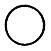 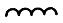 Примечания:1. Количество полуокружностей в изображении обмотки и направление выводов не устанавливаются2. При изображении магнитных усилителей, трансдукторов разнесенным способом используют следующие обозначения:а) рабочая обмотка
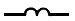 б) управляющая обмотка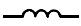 в) магнитопровод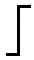 3. Для указания начала обмотки используют точку 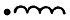 2. Магнитопровод:а) ферромагнитный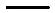 Примечания:1. Для немагнитного магнитопровода указывают химический символ металла, например, магнитопровод медный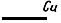 2. Магнитопровод ферритовый (изображают толстой линией) 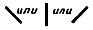 б) ферромагнитный с воздушным зазором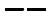 в) магнитодиэлектрический
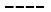 Примечание.Количество штрихов в обозначении магнитопровода не устанавливаетсяг) Исключен (Изм. N 1)3. Характер кривой намагничивания отражают при помощи следующих знаков:а) прямоугольная петля гистерезиса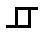 б) непрямоугольная петля гистерезиса4. Первичная обмотка трансформатора тока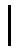 5. Обмотка запоминающего трансформатора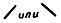 НаименованиеОбозначениеОбозначениеФорма I Форма II1. Катушка индуктивности, дроссель без магнитопровода
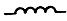 2. Реактор

Обозначение устанавливается для схем энергоснабжения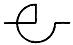 3. Катушка индуктивности с отводами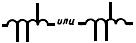 Примечание.Количество полуокружностей в изображении не устанавливается
4. Катушка индуктивности со скользящими контактами (например, двумя)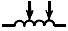 5. Катушка индуктивности с магнитодиэлектрическим магнитопроводом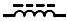 6. Катушка индуктивности, подстраиваемая магнитодиэлектрическим магнитопроводом
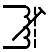 7. Катушка индуктивности, подстраиваемая немагнитным магнитопроводом, например, медным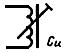 8. Дроссель с ферромагнитным магнитопроводом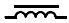 9. Дроссель коаксиальный с ферромагнитным магнитопроводом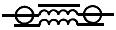 9а. Дроссель трехфазного тока с соединением обмоток в звезду

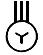 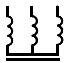 10. Вариометр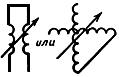 11. Гониометр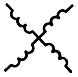 12. Трансформатор без магнитопровода:а) с постоянной связью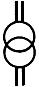 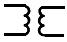 б) с переменной связью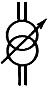 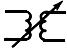 Примечание. Полярности мгновенных значений напряжений могут быть указаны в форме II, например, трансформатор с двумя обмотками с указателем полярности мгновенных значений напряжения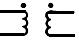 13. Трансформатор с магнитодиэлектрическим магнитопроводом

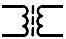 14. Трансформатор, подстраиваемый общим магнитодиэлектрическим магнитопроводом

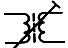 15. Трансформатор, каждая из обмоток которого подстраивается магнитодиэлектрическим магнитопроводом:а) с постоянной связью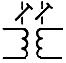 б) с переменной связью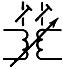 16. Трансформатор со ступенчатым регулированием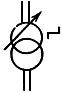 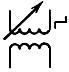 17. Трансформатор однофазный с ферромагнитным магнитопроводом и экраном между обмотками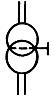 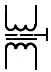 18. Трансформатор дифференциальный (с отводом от средней точки одной обмотки)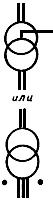 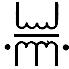 19. Трансформатор однофазный с ферромагнитным магнитопроводом трехобмоточный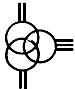 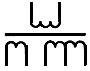 20. Трансформатор трехфазный с ферромагнитным магнитопроводом; соединение обмоток звезда-звезда с выведенной нейтральной (средней) точкой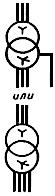 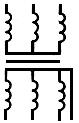 21. Трансформатор трехфазный с ферромагнитным магнитопроводом, соединение обмоток звезда с выведенной нейтральной (средней) точкой - треугольник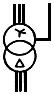 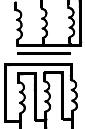 22. Трансформатор трехфазный с ферромагнитным магнитопроводом, соединение обмоток звезда-зигзаг с выведенной нейтральной (средней) точкой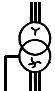 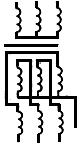 23. Трансформатор трехфазный трехобмоточный с ферромагнитным магнитопроводом; соединение обмоток звезда с регулированием под нагрузкой - треугольник - звезда с выведенной нейтральной (средней) точкой
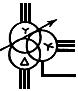 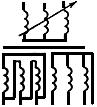 Примечание к пп.21-23. В развернутых обозначениях обмоток трансформаторов (Форма II) допускается наклонное изображение линий связи, например, обмотка трансформатора с соединением обмоток звезда-треугольник



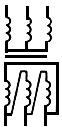 23а. Трансформатор трехфазный трехобмоточный (фазорегулятор); соединение обмоток звезда - звезда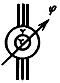 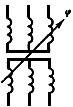 23б. Трансформатор вращающийся, фазовращатель (обозначение соединения обмоток статора и ротора между собой производится в зависимости от назначения машины)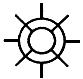 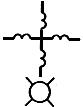 24. Трансформатор трехфазный с ферромагнитным магнитопроводом; соединение обмоток звезда на одной обмотке - две обратные звезды с выведенными нейтральными (средними) точками на двух обмотках с уравнительным дросселем

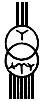 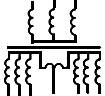 24а. Трансформаторная группа из трех однофазных двухобмоточных трансформаторов с соединением обмоток звезда-треугольник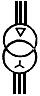 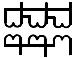 25. Автотрансформатор однофазный с ферромагнитным магнитопроводом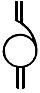 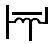 25а. Автотрансформатор однофазный с регулированием напряжения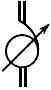 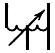 25б. Регулятор индуктивный однофазный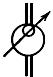 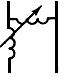 26. Автотрансформатор трехфазный с ферромагнитным магнитопроводом; соединение обмоток в звезду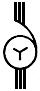 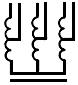 26а. Регулятор индуктивный трехфазный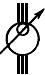 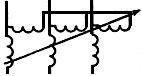 27. Автотрансформатор трехфазный с девятью выводами и ферромагнитным магнитопроводом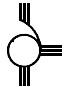 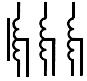 28. Автотрансформатор однофазный с третичной обмоткой и ферромагнитным магнитопроводом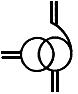 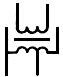 29. Автотрансформатор трехфазный с ферромагнитным магнитопроводом, соединением обмоток в звезду с выведенной нейтральной (средней) точкой и третичной обмоткой, соединенной в треугольник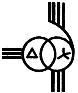 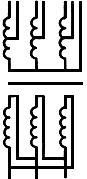 30. Трансформатор тока с одной вторичной обмоткой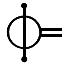 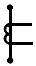 31. Трансформатор тока с одним магнитопроводом и двумя вторичными обмотками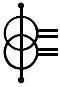 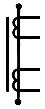 32. Трансформатор тока с двумя магнитопроводами и двумя вторичными обмотками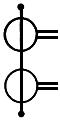 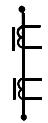 Примечание. При наличии нескольких магнитопроводов допускается магнитопроводы не изображать
33. Трансформатор тока шинный нулевой последовательности с катушкой подмагничивания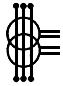 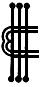 34. Трансформаторы тока в каскадном соединении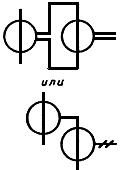 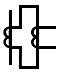 35. Трансформатор тока быстронасыщающийся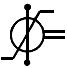 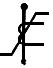 Примечание к пп.30-33 и 35. Допускается не зачернять выходные обозначения, расположенные по концам первичной цепи, например, трансформатор тока быстронасыщающийся
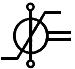 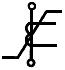 35а. Трансформатор с двумя отводами на вторичной обмотке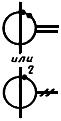 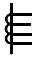 36. Трансформатор напряжения измерительный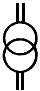 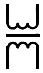 36а. Трансформатор напряжения измерительный с двумя вторичными обмотками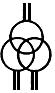 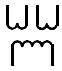 37. Трансформатор с ферромагнитным магнитопроводом и управляющей (подмагничивающей) обмоткой:а) однофазный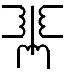 б) трехфазный; соединение обмоток звезда-звезда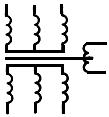 37а. Усилитель магнитный. Общее обозначение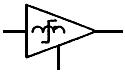 38. Усилитель магнитный с двумя рабочими и общей управляющей обмотками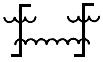 39. Усилитель магнитный с двумя последовательно соединенными рабочими обмотками и двумя встречно включенными секциями управляющей обмотки

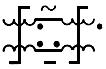 40. Усилитель магнитный с параллельным соединением рабочих обмоток и общей управляющей обмоткой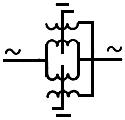 40а. Усилитель магнитный с прямым самовозбуждением и двумя обмотками управления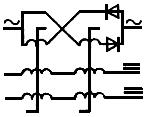 41. Усилитель магнитный с четырьмя рабочими и тремя управляющими обмотками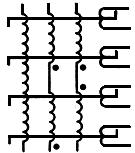 42. Усилитель магнитный трехфазный с тремя рабочими и четырьмя управляющими обмотками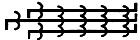 43. Усилитель магнитный с двумя рабочими и общей управляющей обмотками и прямоугольной петлей гистерезиса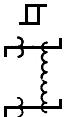 44. Элемент ферромагнитный, трансформатор запоминающий, элемент памяти.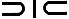 Примечания:

1, 2. (Исключены, Изм. N 1)3. При большом количестве обмоток на магнитопроводе и большом количестве магнитопроводов в схеме допускается использовать следующие обозначения.

В обозначении вертикальная линия означает магнитопровод, горизонтальная - линию электрической связи между обмотками; наклонная черта указывает на наличие обмотки на данном магнитопроводе. Конец наклонной черты, расположенный под линией электрической связи, условно определяет, что соединение произведено с началом обмотки. При прохождении положительного импульса тока слева направо (черт.а) магнитопровод перемагничивается в состояние "1", соответствующее остаточной намагниченности магнитопровода "плюс Br".

При прохождении положительного импульса тока слева направо (черт.б) магнитопровод перемагничивается в состояние "0", соответствующее остаточной намагниченности магнитопровода "минус Br", например: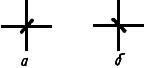 а) трансформатор запоминающий многообмоточный (например, с 10 обмотками, из которых 2, 4, 5 и 9-я перемагничивают магнитопровод в состояние "1", а 1, 3, 6, 7, 8 и 10-я в состояние "0")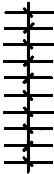 б) запоминающее устройство (например, на пяти магнитопроводах)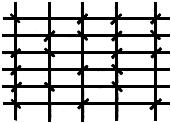 в) матрица накопительная на ферритовых магнитопроводах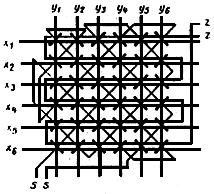 4. Допускается около обозначения обмотки указывать количество витков, например, обмотка с двумя витками
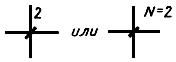 45. Трансдуктор, общее обозначение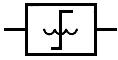 46. Трансдуктор однофазный параллельный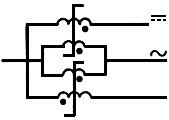 47. Трансдуктор однофазный последовательный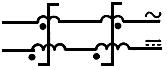 Примечание к пп.46, 47. Увеличение тока, протекающего по крайним частям управляющих обмоток, обозначенных точками, ведет к увеличению выходной мощности.48. Трансдуктор трехфазный с тремя обмотками управления, управляющий напряжением трехфазного переменного тока в схеме со средней точкой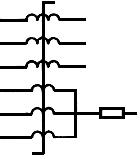 (Измененная редакция, Изм. N 2, 3).